Anleitung für das Braillebild: Marienkäfer6 Zeilen mit bis zu 7 FormenRot lackiert mit sechs schwarzen PunktenWir betrachten unseren Marienkäfer von oben. So kann man seine ovale Form besonders gut erkennen. Auf dem Flügelpaar sind jeweils 3 Punkte untereinander, leicht versetzt, angeordnet. Sein Köpfchen zieren zwei winzige Fühler.Dieses kleine possierliche Kerlchen ist nicht nur nützlich im Garten, denn ihm schmecken Blattläuse besonders gut. Der Marienkäfer gilt, wie auch unser Kleeblatt, als Glücksbringer.Du kannst ihn zum Beispiel als Lesezeichen verwenden. Vielleicht ist dir bereits die Besonderheit auf dem Rücken des Käfers aufgefallen? Er hat genau 6 Punkte, diese kommen Dir bestimmt bekannt vor.So geht’sTippe die Zeichen mit Hilfe der folgenden Anleitung auf der Punktschriftmaschine. Zwei oder drei Großbuchstaben wie zum Beispiel „AU“ oder „SCH“ sind Kürzungen. Alle Zeichen findest du in unserem Alphabet.2mal Leerzeichen, Fragezeichen, Leerzeichen, Punkte 3,52mal Leerzeichen, Punkte 3,5,6, Vollzeichen, Punkte 2,3,6Punkt 6, b, Punkt 5, Leerzeichen, Komma, Punkte 4,5, SatzpunktPunkte 4,5,6, Leerzeichen, Komma, Leerzeichen, Punkt 5, Leerzeichen, lLeerzeichen, EU, Punkt 5, Leerzeichen, Komma, ä2mal Leerzeichen, c, Doppelpunkt, cSo sieht das Bild aus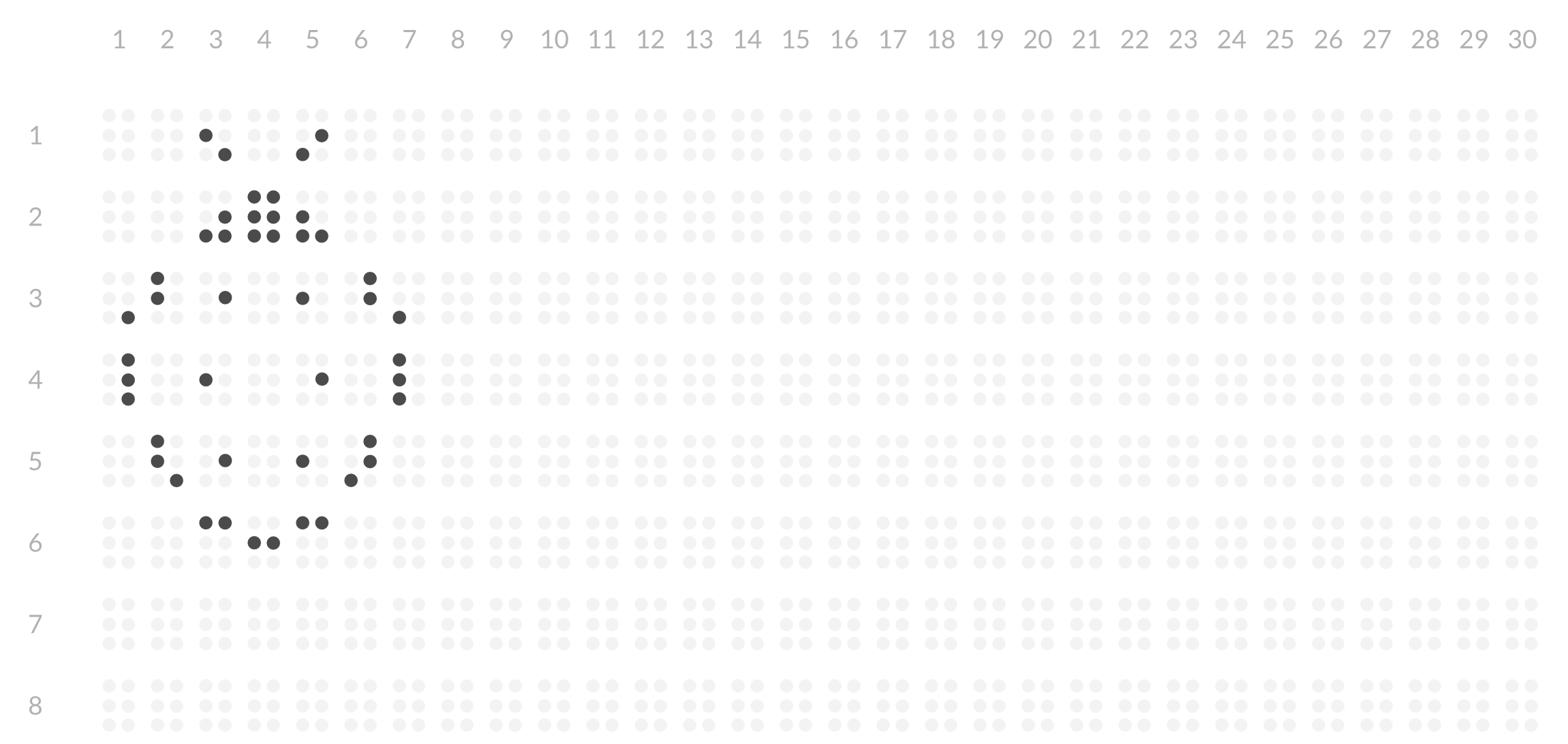 